MINISTERE DE L'EDUCATION NATIONALEBACCALAUREAT PROFESSIONNELCONSTRUCTION DES CARROSSERIESSession : 2019E.2- EPREUVE TECHNOLOGIQUE	 UNITE CERTIFICATIVE U2Etude de cas – Préparation d’une productionDurée : 3h	Coef. : 3DOSSIER CORRIGECe dossier CORRIGE comprend 14 pages numérotées 1/14 à 14/14PARTIE 1 : Etude du support hydraulique pièce 10 (66 points)Etude du développement : (23 points)Afin de déterminer le développé du support hydraulique (10) on demande de :(Utiliser le Dossier Technique pages 2/30 à 6/30).1.1 – COMPLETER les renseignements ci-dessous et CALCULER le vé avec les données          AMADA fournies (voir Dossier Technique pages 7/30 et 8/30).                                      4 points1.2 – CALCULER le développé du fond de support hydraulique (10 ; suivant la coupe BB) et         COMPLETER le graphique, ci-dessous :                                                                        9 points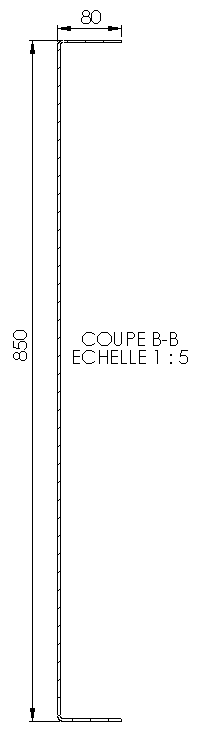 1.3 – CALCULER le développé du fond du support hydraulique (10 ; suivant la coupe AA) et         compléter le graphique, ci-dessous :                                                                        8 points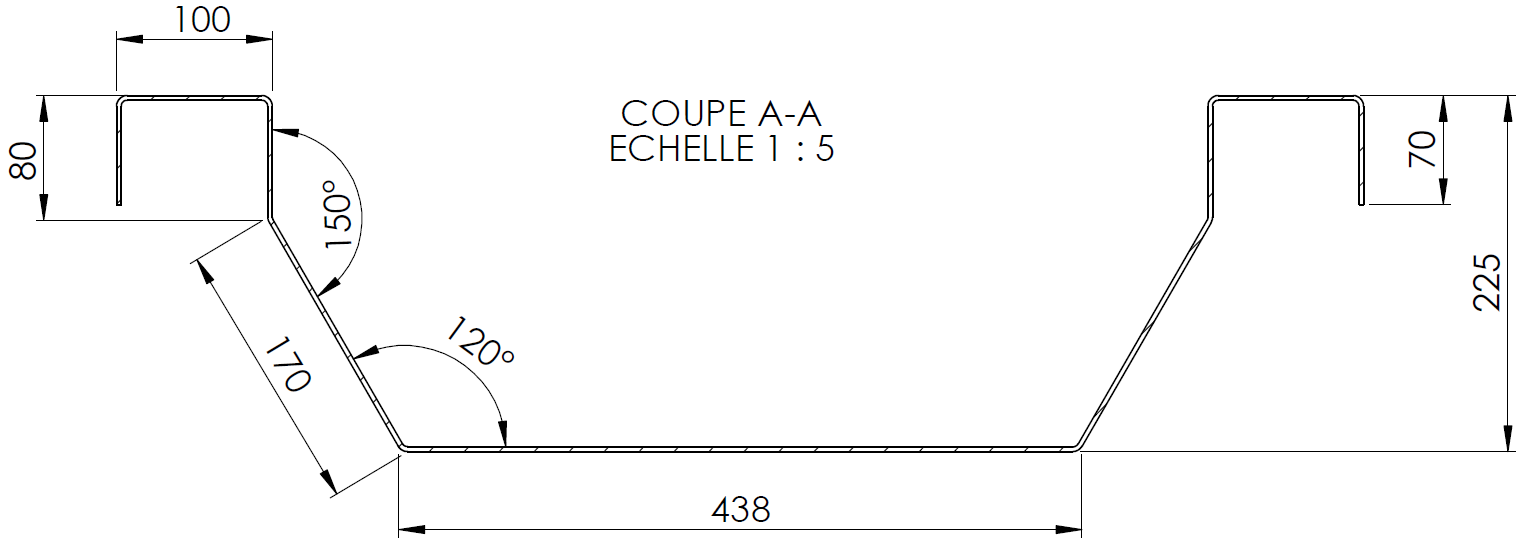 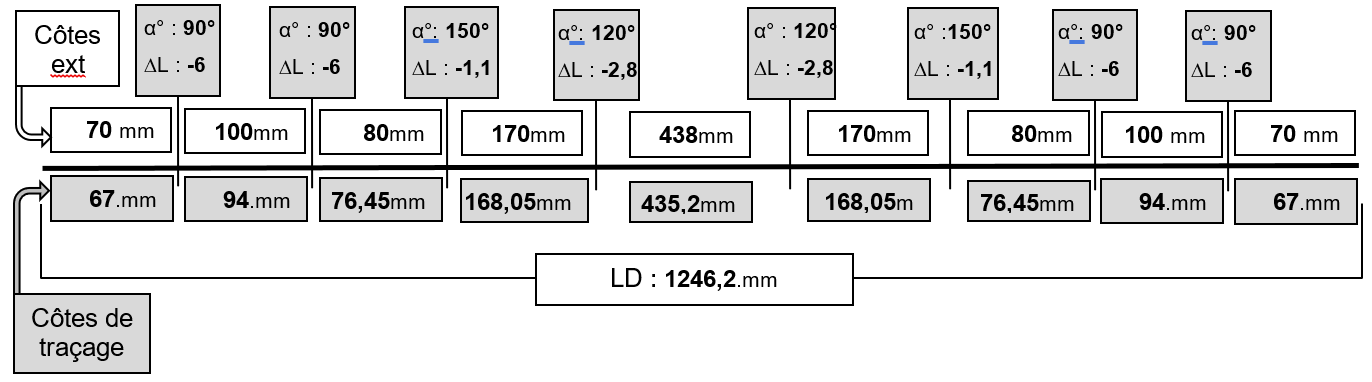 1.4 – INDIQUER les dimensions du flan capable du fond du support hydraulique (10).     2 pointsFlanc capable Lg x l x e2 – Etude de poinçonnage du support hydraulique (43 points)2.1 – COMPLETER la fiche d’atelier de poinçonnage ci-dessous, relative à la fabrication du support hydraulique. Aidez-vous des pages Dossier Technique 9/30 à 15/30 et du programme N°02054 du Dossier Technique pages  5/30 et 6/30.                                                     7 pointsMISE EN SITUATION POUR LA PRODUCTION DES OBLONGS :En analysant le programme, on constate que pour la production des oblongs de 50 x 10 et 80 x 10 la machine utilise plusieurs fois le     10 x 10 et le rond Ø10 pour la série de 90 pièces. 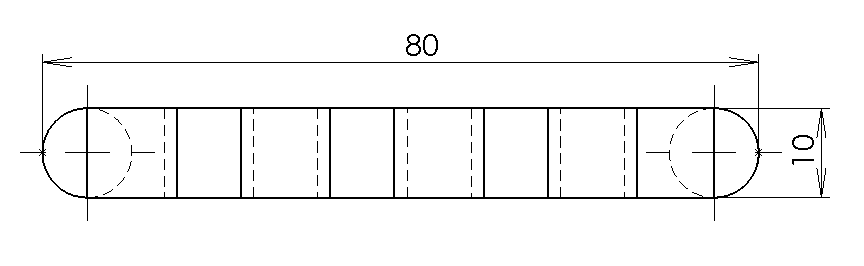 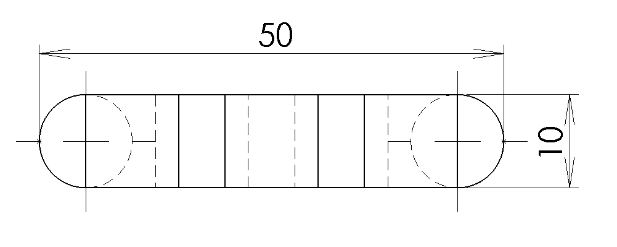 Pour la réalisation de l’oblong 80 x 10	Pour la réalisation de l’oblong 50 x 10il faut 10 coups d’outil	il faut 7 coups d’outil.Il conviendrait de réduire la durée de production en étudiant la faisabilité de nouveaux outils oblongs. 2.2 – DETERMINER la force nécessaire pour exécuter l’oblong de 80 x 10. Aidez-vous du Dossier Technique page 11/30.                                                                                   8 pointsF = P x 𝛕 x ep  / 1000                 P = (( 80 – 10) x 2) + (π x D ) = 140 + 31,4  = 171,4𝛕 = 400     ep = 3Donc   F = 171,4 x 400 x 3  / 1000 = 205,68 KN      Soit   20 T 568La machine a-t-elle la force nécessaire pour réaliser cette opération ? Justifier votre réponse.2 pointsNon la machine n'a pas la force nécessaire, car elle n’a qu’une capacité de 200 KN ou 20T2.3 – DETERMINER la force nécessaire pour exécuter l’oblong de 50 x 10. Aidez-vous du Dossier Technique page 11/30.                                                                                         10 pointsF = P x 𝛕 x ep  / 1000                 P = ((50 – 10) x 2) + (π x D)) = 80 + 31,4  = 111,4𝛕 = 400     ep = 3Donc   F = 111,4 x 400 x 3  / 1000 = 133,68 KN      Soit   13 T 368La machine a-t-elle la force nécessaire pour réaliser cette opération ? Justifier votre réponse.2 pointsOui la force nécessaire est inférieure à 200 KN ou 20T2.4 – En fonction des résultats obtenus aux questions 2.2 et 2.3, positionner l’outil qui convient dans la tourelle. Compléter le tableau ci-dessous :                                 4 pointsPARTIE 2 : Etude du faux châssis AR (115 points)3 – Etude du pliage de la pièce Rep1 - Rep 3 (36 points)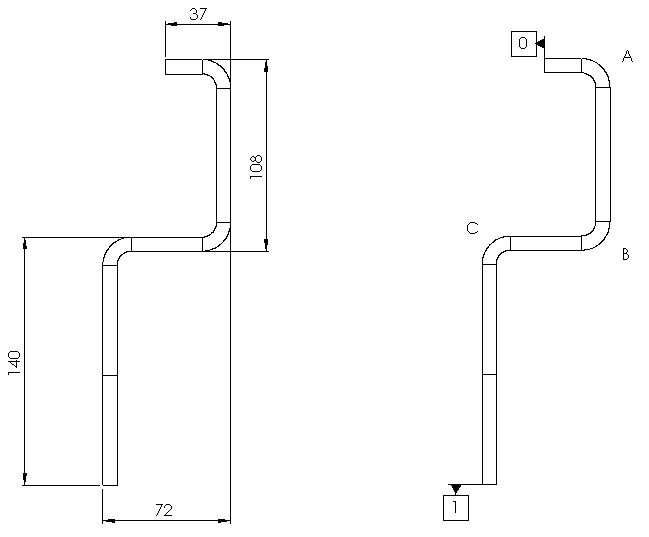 3.1 – INDIQUER les butées correspondant à chacun des plis dans le cas du pliage A-C-B.3 points 3.2 – CALCULER les valeurs cotes machines correspondantes (compléter le tableau ci-dessous) :                                                                                                                    9 pointsRAPPEL : Cotes machine = cote extérieur + ∆L/2 (attention les ∆L sont souvent négatifs).3.3 – CALCULER la force de pliage du pli C de la pièce.                                                   2 points3.4 – COMPLETER la gamme de pliage ci-après, (valeurs CMX, angulaires et les représentations graphiques…). Pour précision, la longueur de pliage et le profil vous aident à déterminer le poinçon et la matrice nécessaires. Ces derniers permettront d’installer des éléments fractionnés ou réduits et sans dégagement.4 – Etude du débit (44 points)Mise en tôle économique pièces 1 et 3Vous allez faire une mise en tôle des pièces 1 et 3 et disposer le plus grand nombre de pièces dans une tôle. Vous disposez des formats standard 2000 x 1000 ; 1250 x 2500 ; 1500 x 3000.4.1 – CALCULER le nombre (Nb) de feuilles de tôle nécessaires pour la fabrication de l’ensemble (90 véhicules) des demi-longerons (pièces 1 et 3, Dossier Technique page 2/30) en définissant la mise en feuille, et de compléter intégralement le tableau ci-dessous. 16 pointsINDIQUER le format et le nombre de tôle nécessaire pour la fabrication de l’ensemble des faux châssis :                                                                                                                               4 pointsLe format utilisé sera 1 500 x 3 000 x 8     le nombre (90x2) / 4= 45 tôles.Mise en profilé économique pièces 6, 7, 8 et 9A l’aide du Dossier Technique page 2/30 et de l’exemple ci-dessous :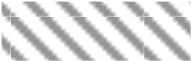 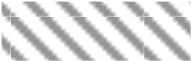 4.2 – DETERMINER en schématisant (sur le croquis ci-dessous) le nombre de pièces par fer plat pour les éléments 6, 7, 8 et 9.                                                                                   12 pointsPrendre comme échelle 3 mm pour 100 mm de profilé. Fer Plat 1 : 25 x 40 x 6100        29 pièces / fer plat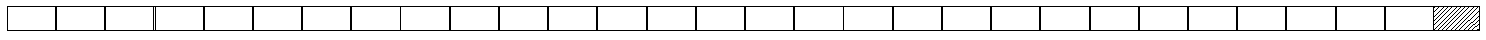 Fer Plat 2 : 15 x 70 x 6100        2 pièces / fer plat  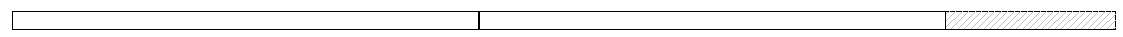 Fer Plat 3 : 12 x 25 x 6100          4 pièces / fer plat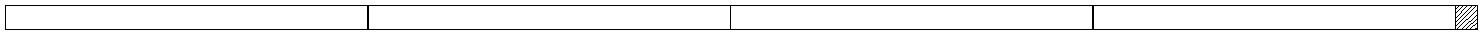 Fer Plat 4 : 5 x 35 x 6100           10 pièces / fer plat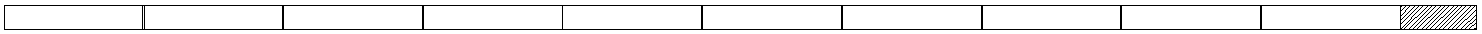 4.3 – DETERMINER ET JUSTIFIER le nombre de fers plats 1, 2, 3 et 4 pour le débit des pièces 6, 7, 8 et 9 pour l’ensemble des faux-châssis :                                                          12 points90 châssis soit 180 renforts de longerons et 29 pièces / fer plat   soit 180 / 29 = 6,2   donc 7 fers plats de 25 x 40 x 6 100 90 châssis soit 180 Bandes de roulement et 2 pièces / fer plat   soit 180 / 2 = 90   donc 90 fers plats de 15 x 70 x 6 100 90 châssis soit 180 guides latéral et 4 pièces / fer plat   soit 180 / 4 = 45   donc 45 fers plats de 12 x 25 x 6 100 90 châssis soit 180 Bandes de roulement et 10 pièces / fer plat   soit 180 / 10 = 18   donc 18 fers plats de 5 x 35 x 6 100 5 – REALISATION DU BON DE COMMANDE (35 points)5.1 – COMPLETER le bon de commande ci-dessous pour fabriquer l’ensemble des faux châssis (tubes, tôles, profilés plats,). Dossier Technique page 2/30.Prix unitaire des tôles d’acier S 235 : 0,94 € HT le Kg Densité de l’acier : 7,8 Kg /dm3Prix unitaire des profilés d’acier S 235 : 1,15 € HT le Kg*PARTIE 3 : Etude sur l’éclairage et la signalisation (19 points)6 - Etude sur l’éclairage et la signalisationSuivant la réglementation du Code de la Route : 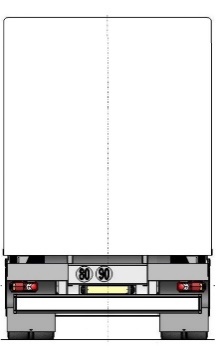 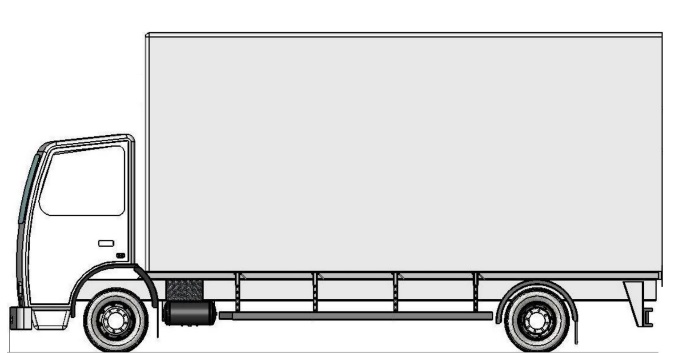 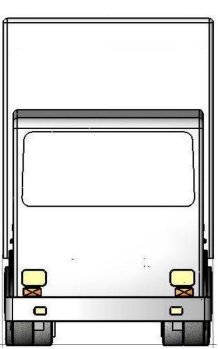 6.1 – INDIQUER les différents types de signalisation à positionner sur le container du véhicule         étudié (Dossier Technique page 18/30 à 26/30) :                                                        1,5 pointsEclairages Les plaques rétro-fléchissantes Les Marquages à grande visibilité rétro-fléchissant6.2 – LISTER les éléments à apposer sur ce container en précisant leurs références (Dossier         Techique page 27/30 à 30/30), et INDIQUER les préconisations de leur montage :FACE Avant : sur la partie supérieure                                                                             1,5 pointEclairages : 2 feux d’encombrement (gabarit) blanc le plus haut et le plus large possible Ref : Wurth feux de position a Led 24V Version3 Blanc 0812 42 453 si présence de Fléche vers extéieurFACE Latérale :                                                                                                                   3 pointsEclairages : 3 feux position latéraux (jaune/orange) sur le bas du container.Ref : Wurth feux de position a Led 24V Version3 orange 0812 42 951 Fléchage vers extéieur.Marquage intégral à grande visibilité rétro-fléchissant jaune R104Ref : Pommier, Ligne de sécurité ECE 104, ref : 380 51 06FACE Arrière :                                                                                                                     6 pointsEclairages : 2 feux d’encombrement (gabarit) rouge le plus haut et le plus large possible Ref : Wurth feux de position a Led 24V Version3 Rouge 0812 42 454 Fléchage vers extéieur.Eclairages : 1 feu stop rouge au centre partie supérieur du containerRef : Wurth feux stop/arrière Led XL 24V Rouge 0812 46 141Plaques de signalisation pour porteur ECE 70-01RF (Amendement 01) en bas Ref : Pommier, Jeu de 2 plaques, ref : 3805374 ou 3805391 ou 3805371Marquage intégral à grande visibilité rétro-fléchissant Rouge R104Ref : Pommier, Ligne de sécurité ECE 104, ref : 380 51 096.3 – POSITIONNER de manière schématique et NOMMER ces éléments de signalisation sur les différentes vues ci-après.                                                                                                7 points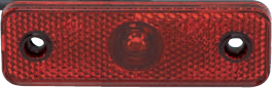 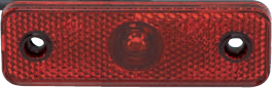 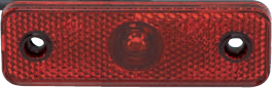 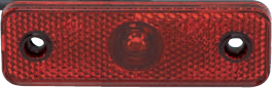 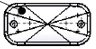 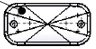 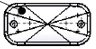 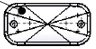 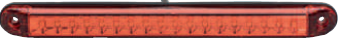 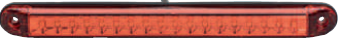 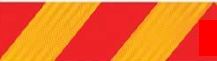 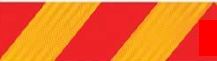 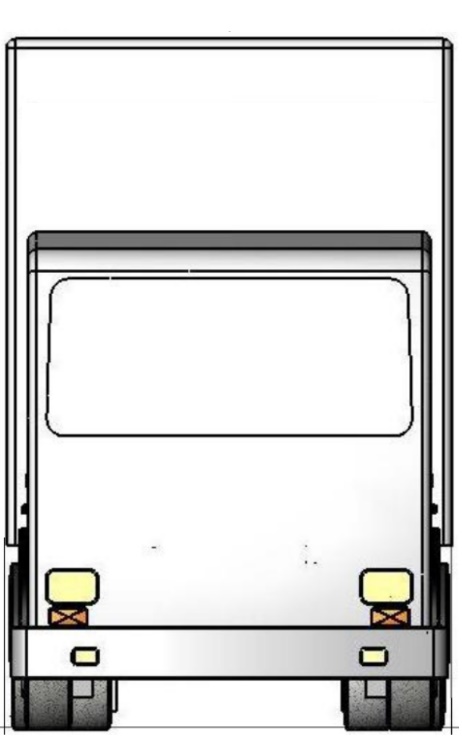 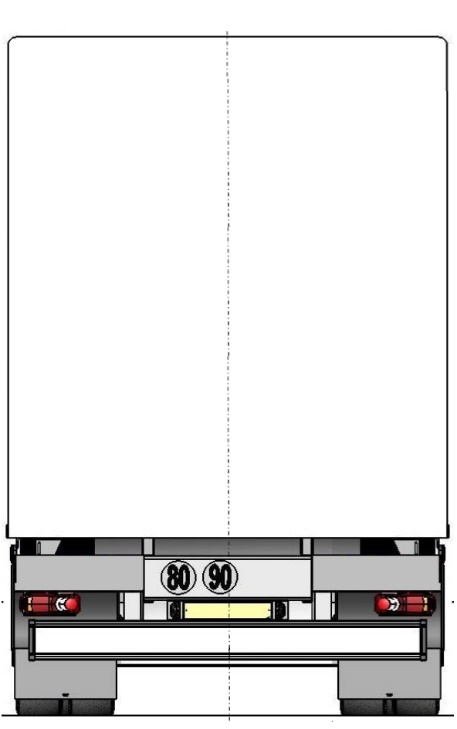 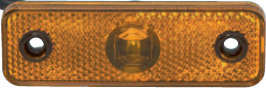 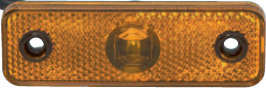 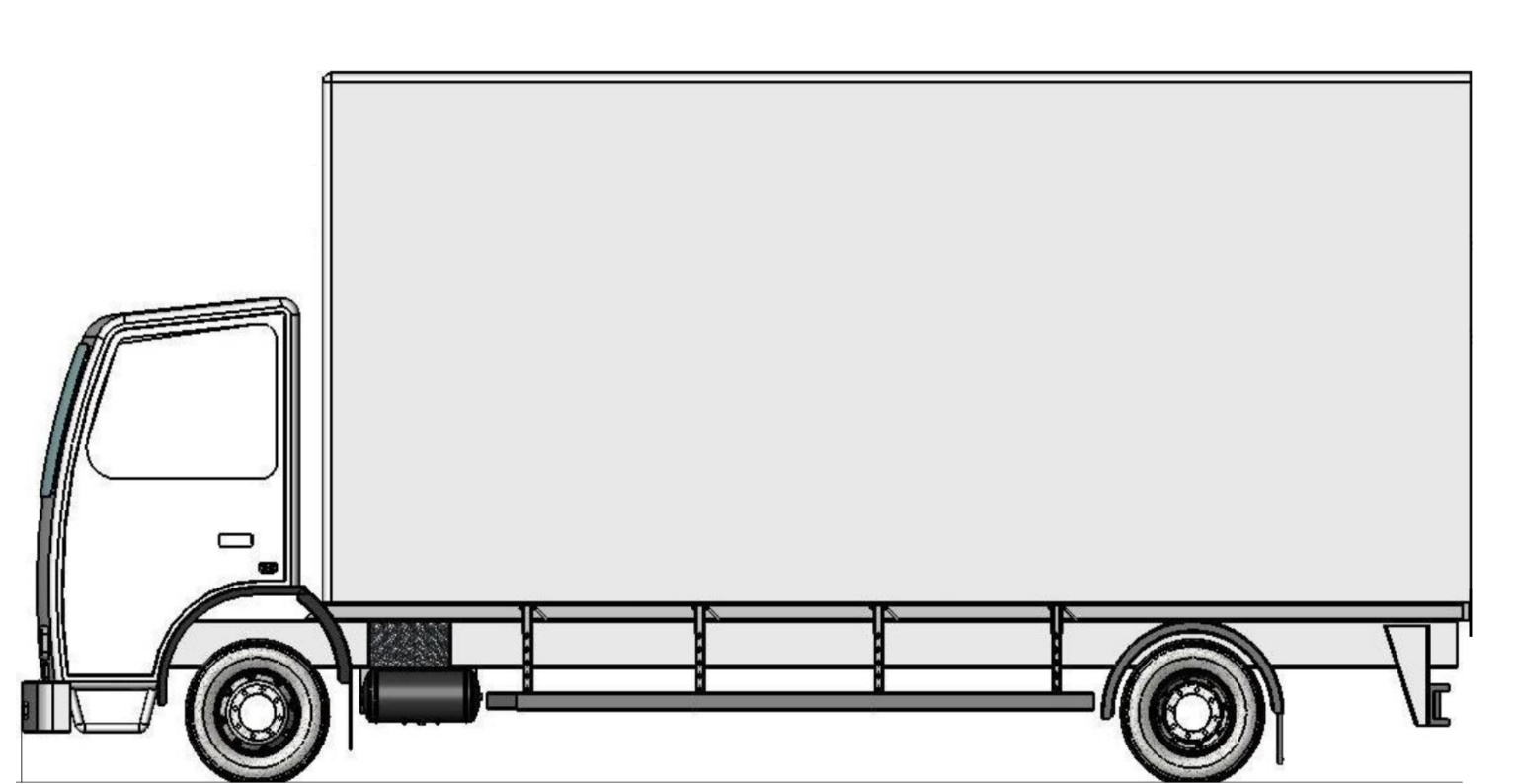 PROPOSITIONS DE BAREMEPARTIE 1 : Etude du support hydraulique PARTIE 2 : Etude du faux châssis ARPARTIE 3 : Etude sur l’éclairage et la signalisationNOTE SUR         /20 pointsFICHE ATELIER DE POINÇONNAGEFICHE ATELIER DE POINÇONNAGEFICHE ATELIER DE POINÇONNAGEFICHE ATELIER DE POINÇONNAGEFICHE ATELIER DE POINÇONNAGEFICHE ATELIER DE POINÇONNAGEFICHE ATELIER DE POINÇONNAGEFICHE ATELIER DE POINÇONNAGEFICHE ATELIER DE POINÇONNAGEFICHE ATELIER DE POINÇONNAGEFICHE ATELIER DE POINÇONNAGEFICHE ATELIER DE POINÇONNAGE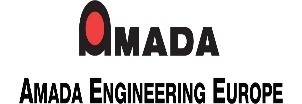 Via Amada I., 1/329010 Pontenure (PC), ITALY www.amada-engineering.euVia Amada I., 1/329010 Pontenure (PC), ITALY www.amada-engineering.euMachine : AE 255 NT - 51 st.Machine : AE 255 NT - 51 st.Machine : AE 255 NT - 51 st.Nom tourelle :          0 – 6 Nom tourelle :          0 – 6 Nom tourelle :          0 – 6 Nom tourelle :          0 – 6 Nom tourelle :          0 – 6 Nom tourelle :          0 – 6 Nom tourelle :          0 – 6 Via Amada I., 1/329010 Pontenure (PC), ITALY www.amada-engineering.euVia Amada I., 1/329010 Pontenure (PC), ITALY www.amada-engineering.euEnsemble : Faux Châssis AREnsemble : Faux Châssis ARPièce : Support HydrauliquePièce : Support HydrauliquePièce : Support HydrauliquePièce : Support HydrauliqueMatière :Acier doux : S235Matière :Acier doux : S235Matière :Acier doux : S235Matière :Acier doux : S235Via Amada I., 1/329010 Pontenure (PC), ITALY www.amada-engineering.euVia Amada I., 1/329010 Pontenure (PC), ITALY www.amada-engineering.euN° de programme :O2054N° de programme :O2054Épaisseur :3 mmÉpaisseur :3 mmÉpaisseur :3 mmÉpaisseur :3 mmJeu poinçon/matrice :0,6 mmJeu poinçon/matrice :0,6 mmJeu poinçon/matrice :0,6 mmJeu poinçon/matrice :0,6 mm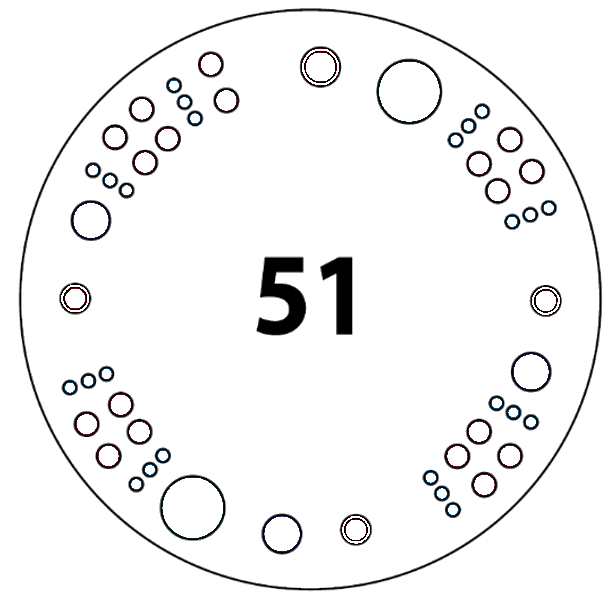 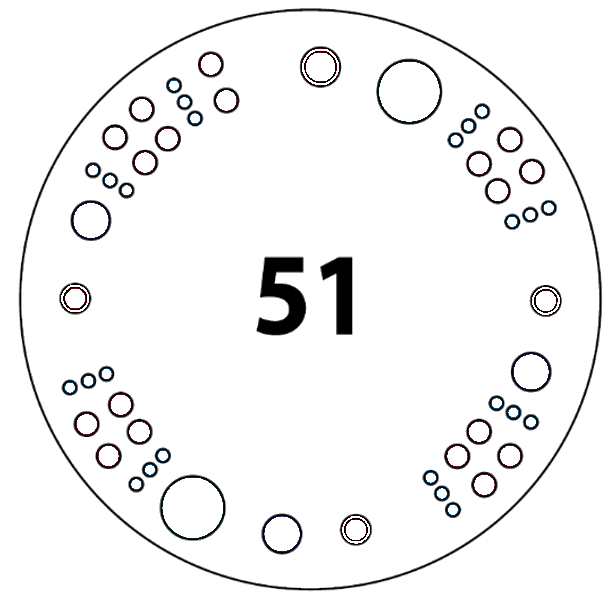 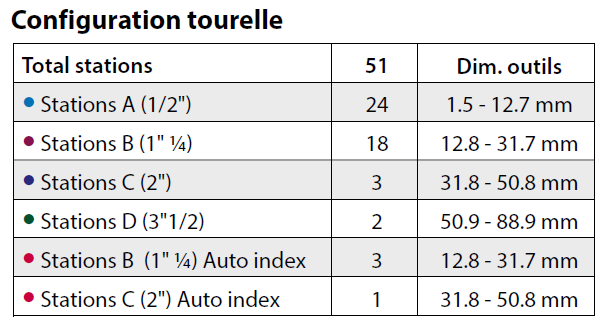 StationTypeTypeCaractéristiquesCaractéristiquesCaractéristiquesAngleSérieSérieAuto - IndexDim. min.Dim. max.312Ø 10Ø 10Ø 100AANon1.612.7309Ø 14Ø 14Ø 14 0BBNon12.831.7201   10    10    10  0BBOui12.831.7228   30   30   30 0CCNon31.850.8239 Rect. 30 x 5 Rect. 30 x 5 Rect. 30 x 5 0BBOui12.831.7StationTypeCaractéristiquesAngleSérieAuto - IndexDim. min.Dim. max.215Oblong 50 x 100COUI31.850.8Nom du pliA mettre en butée surA0CABACOTES MACHINESCALCULS EFFECTUES ET VALEURS OBTENUESCmX pli A 37 + (ΔL/2) = 37 - (16/2) = 29 mmCmX pli C 108 + ΔL + 72 + (ΔL/2) = 108 - 16 + 72 - (16/2) = 156 mmCmX pli B108 + (ΔL/2) = 108 - (16/2) = 100 mmGamme de pliageEnsemble : Faux châssis ARBureau des méthodesGamme de pliagenb de pièces Droit : 90& Gauche : 90Bureau des méthodesGamme de pliageMachine : Presse PlieuseBureau des méthodesForce de pliage (T) : ______Valeur du vé : 63Valeur du vé : 63Force de pliage (T) : ______Long. et réf. Du Vé : 4 x 835mm ref. DX Z00631Long. et réf. Du Vé : 4 x 835mm ref. DX Z00631Force de pliage (T) : ______Long. et réf. du poinçon : 4x835mm ref. DX604301Long. et réf. du poinçon : 4x835mm ref. DX604301Dessin du profil de la pièce et repérage des plis. 0 et 1 sont des appuis.Dessin du profil de la pièce et repérage des plis. 0 et 1 sont des appuis.Dessin du profil de la pièce et repérage des plis. 0 et 1 sont des appuis.Dessin du profil de la pièce et repérage des plis. 0 et 1 sont des appuis.Opération n°1   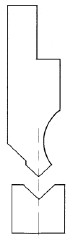 Pli : A 	
Appui n° 0	Angle de pliage (A) = 90°	
Cote machine Cmx (A.) = 29	Opération n°1   Pli : A 	
Appui n° 0	Angle de pliage (A) = 90°	
Cote machine Cmx (A.) = 29	Opération n°1   Pli : A 	
Appui n° 0	Angle de pliage (A) = 90°	
Cote machine Cmx (A.) = 29	Opération n°1   Pli : A 	
Appui n° 0	Angle de pliage (A) = 90°	
Cote machine Cmx (A.) = 29	Opération n°2   Pli : C 	
Appui n° A	
Angle de pliage (A) = 90°	
Cote machine Cmx (A.) = 156	Opération n°2   Pli : C 	
Appui n° A	
Angle de pliage (A) = 90°	
Cote machine Cmx (A.) = 156	Opération n°2   Pli : C 	
Appui n° A	
Angle de pliage (A) = 90°	
Cote machine Cmx (A.) = 156	Opération n°2   Pli : C 	
Appui n° A	
Angle de pliage (A) = 90°	
Cote machine Cmx (A.) = 156	Opération n°3   Pli : B 	
Appui n° A 	
Angle de pliage (A) = 90°	
Cote machine Cmx (A.) = 1001Nombre de flan en X.3 000 / 2950 = 13 000 / 309 = 9,72Nombre de flan en Y.1 500 / 309 = 4,851 500 / 2950 = 0,508	3Nombre de flan par tôle.40Construction des CarrosseriesConstruction des CarrosseriesConstruction des CarrosseriesConstruction des CarrosseriesConstruction des CarrosseriesConstruction des CarrosseriesBon de commandeBon de commandeBon de commandeBon de commandeBon de commandeBon N°19062019Bon de commandeBon de commandeBon de commandeBon de commandeBon de commandeDate :Rep piècesDésignationMasse UnitPrix UnitNbPrix total1 & 3Tôle S235 : 1500 x 3000 x 8280,800,944511 877,84 € 2Tube 40 x 40 x 4 x 600025,21,1515434,70 € 4Tube 100 x 100 x 4 x 600070,381,15151214,06 € 6Fers Plats de 25 x 40 x 600047,11,157379,16 € 7Fers Plats de 15 x 70 x 600049,441,15905 117,04 € 8Fers Plats de 12 x 25 x 600014,161,1545732,78 € 9Fers Plats de 5 x 35 x 60008,221,1518170,15 € 10 & 5Tôle S235 : 1250 x 2500 x 373,1250,94453 093 € 19 Total HTTotal HT23 018,91 € TVA (20 %)TVA (20 %)4 630 € 61 Prix TTCPrix TTC27 622,69 € 1 - Etude du développement :                                                 Page 2/13  Total :/13 pts1.1 – COMPLETER les renseignements ci-dessous et CALCULER le vé /4 pts1.2 - CALCULER le développé du fond de support hydraulique /9 pts                                                                                                   Page 3/13  Total :/10 pts1.3 - CALCULER le développé du fond de support hydraulique/8 pts1.4 - INDIQUER les dimensions du flan capable du fond de support hydraulique/2 pts2 - Etude de poinçonnage                                                       Page 4/13  Total :/19 pts2.1 – COMPLETER :            en tête de la fiche atelier  /7 pts2.1 – COMPLETER :            Station/4 pts2.1 – COMPLETER :            Type & Caractéristiques /4 pts2.1 – COMPLETER :            Angle, Série, Auto – Index, Dimensions./4 pts                                                                                                  Page 5 /13  Total :/10 pts2.2 DETERMINER la force nécessaire pour exécuter l’oblong de 80x10/8 ptsLa machine a-t-elle la force nécessaire/2 pts                                                                                                  Page 6 /13  Total :/14 pts2.3 DETERMINER la force nécessaire pour exécuter l’oblong de 50x10/8 ptsLa machine a-t-elle la force nécessaire/2 pts2.4 POSITIONNER l’outil dans la tourelle. (Station) ;(Type) ;(Caractéristiques) ; (Angle, Série, Auto – Index, Dimensions)./4 pts3 - Etude du pliage                                                                   Page 7 /13  Total :/14 pts3.1- INDIQUER les butées/3 pts3.2 - CALCULER les valeurs cotes machines/9 pts3.3– CALCULER la force de pliage/2 pts3 - Etude du pliage (suite)                                                     Page 8 /13  Total :/16 pts3.4 – COMPLETER :            en tête de la Gamme de pliage /4 ptsOpération n°1 /6 ptsOpération n°2 /6 pts                                                                                                Page 9 /13  Total :/6 ptsOpération n°3 /6 pts4 - Etude du débit                                                                  Page 9 /13  Total :/20 pts4.1 CALCULER le nombre de tôle/16 ptsINDIQUER le format et le nombre de tôle/4 pts                                                                                              Page 10 /13  Total :/24 pts4-2 DETERMINER en schématisant (sur le croquis)/12 pts4-3 DETERMINER ET JUSTIFIER le nombre de fers plats/12 pts5 - REALISATION DU BON DE COMMANDE                      Page 11/13  Total :/35 pts5.1 COMPLETER : (Désignation, Prix Unit, Nb) 1pt/réponse soit 13pts   (Masse Unit) 1,5 pt/réponse soit 6pts   (Prix total) 2 pt/réponse soit 16pts/35 pts6 - Etude de signalisation                                                   Page 12 /13  Total :/12 pts6.1 INDIQUER les différents types de signalisation/1,5 pts6.2 LISTER les éléments à apposer, et INDIQUER les préconisations/10,5 ptsPage 13 /13  Total :/7 pts6.3 SCHEMATISER et NOMMER/7 ptsTOTAUX :/200 pts